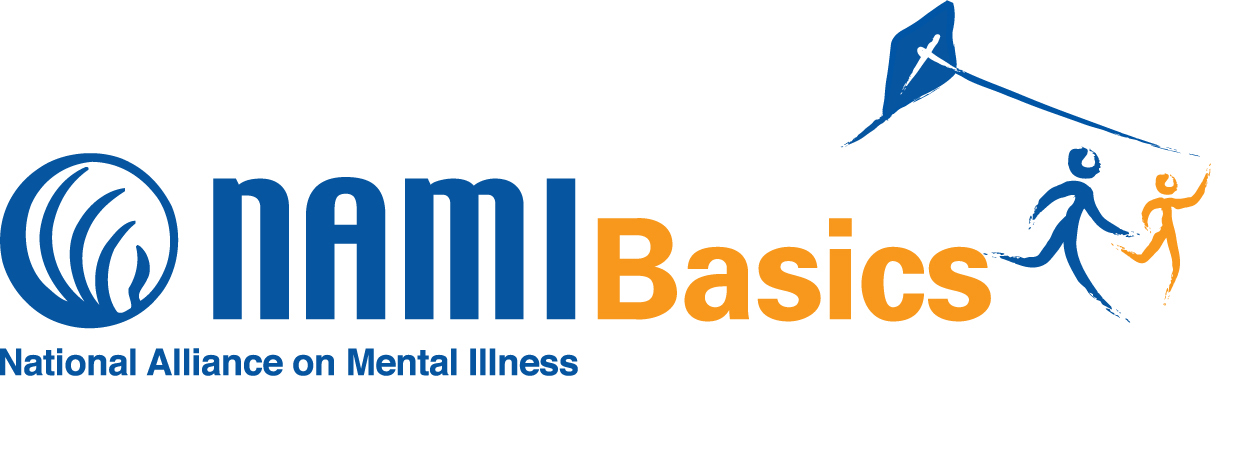 FREE 15 Hour Education CourseFor Parents of Children and Adolescents with Behavioral and Emotional ChallengesNAMI Basics is a six-session program designed for parents and other family caregivers of children and adolescents with emotional and behavioral difficulties. The program taught by trained teachers who are also the Parents or family caregivers of individuals who experienced Emotional or behavioral difficulties.Know the facts:  Find help and resources; Feel understood and validated; Develop better parenting and communication skills with your child or adolescent; Learn to work with the systems involved with your child and the importance of record keeping; Become an advocate for your child; Know the value of self-care!A free binder with course materials for each participant!  Pre-registration is required.  Call Deniece Chi (803) 261-0516 deniece.chi@namisc.org          When:   September. 17th thru  October. 29th                                           SKIPPING OCTOBER 8th ( COLUMBUS DAY)                                                                                             6:00 pm – 8:30 pm 			          (6 Consecutive Monday evenings)           Where:  1800 St. Julian Place, Suite 104 Columbia, SC 29204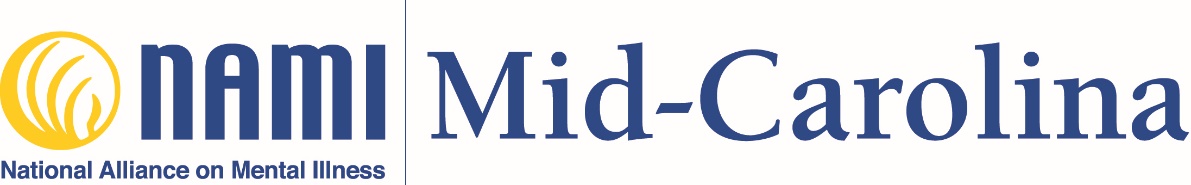 NAMIMID-CAROLINA.ORG	                    